Questa settimana ripasseremo il modo congiuntivoIniziamo col dire…….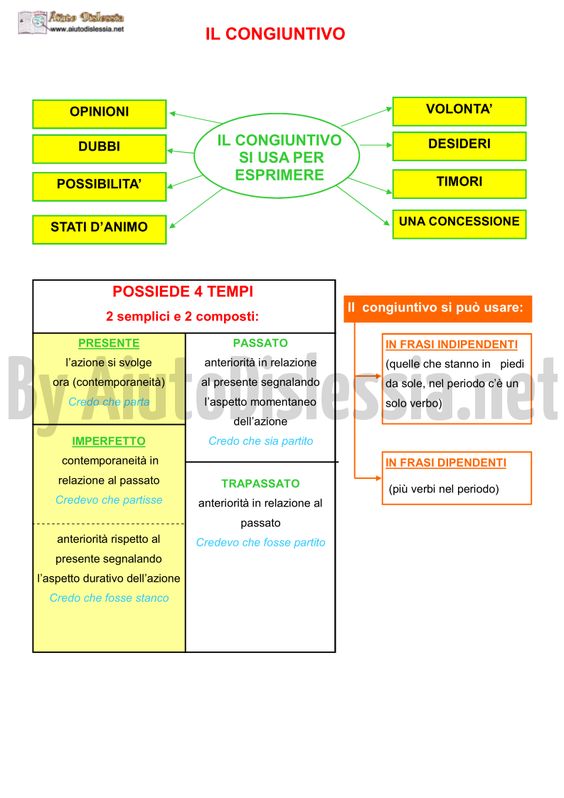 Di seguito vi propongo un esempio di lapbook che potrete riprodurre ………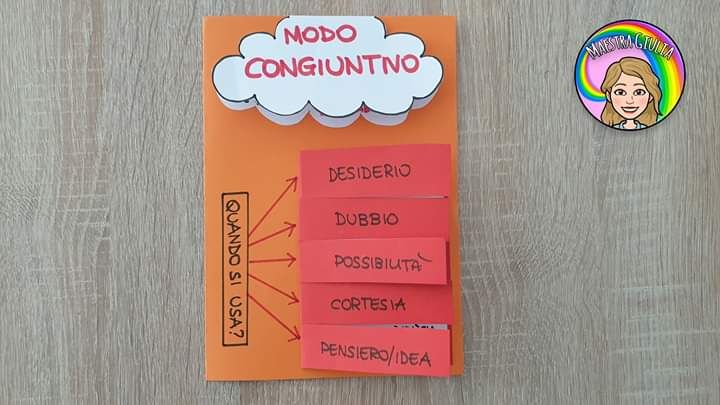 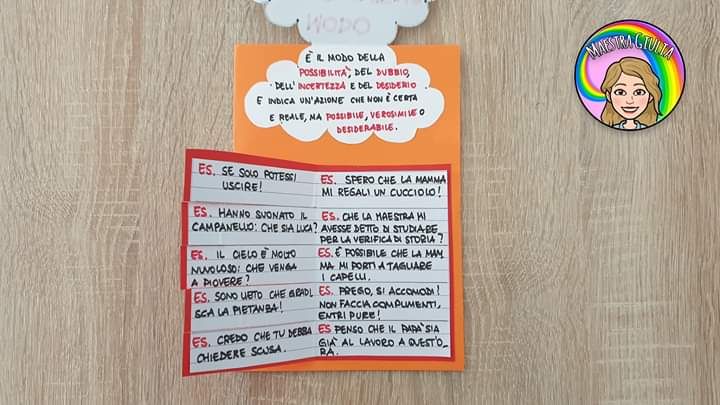 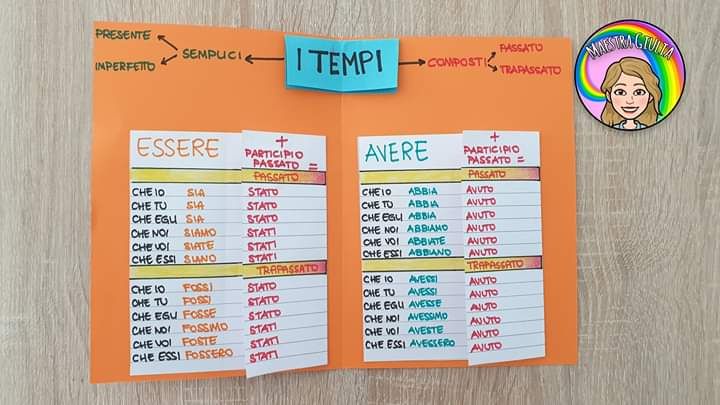 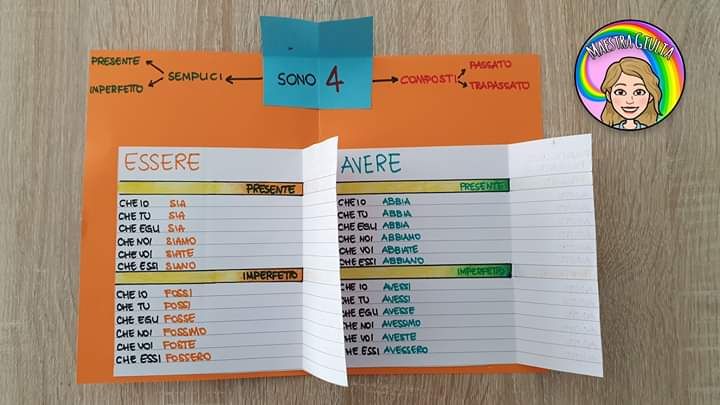 E per finire un po' di schede per consolidare……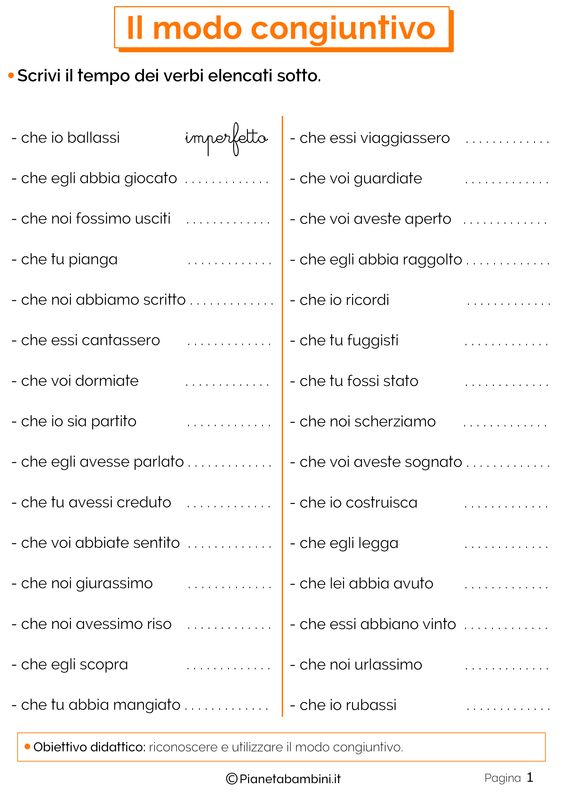 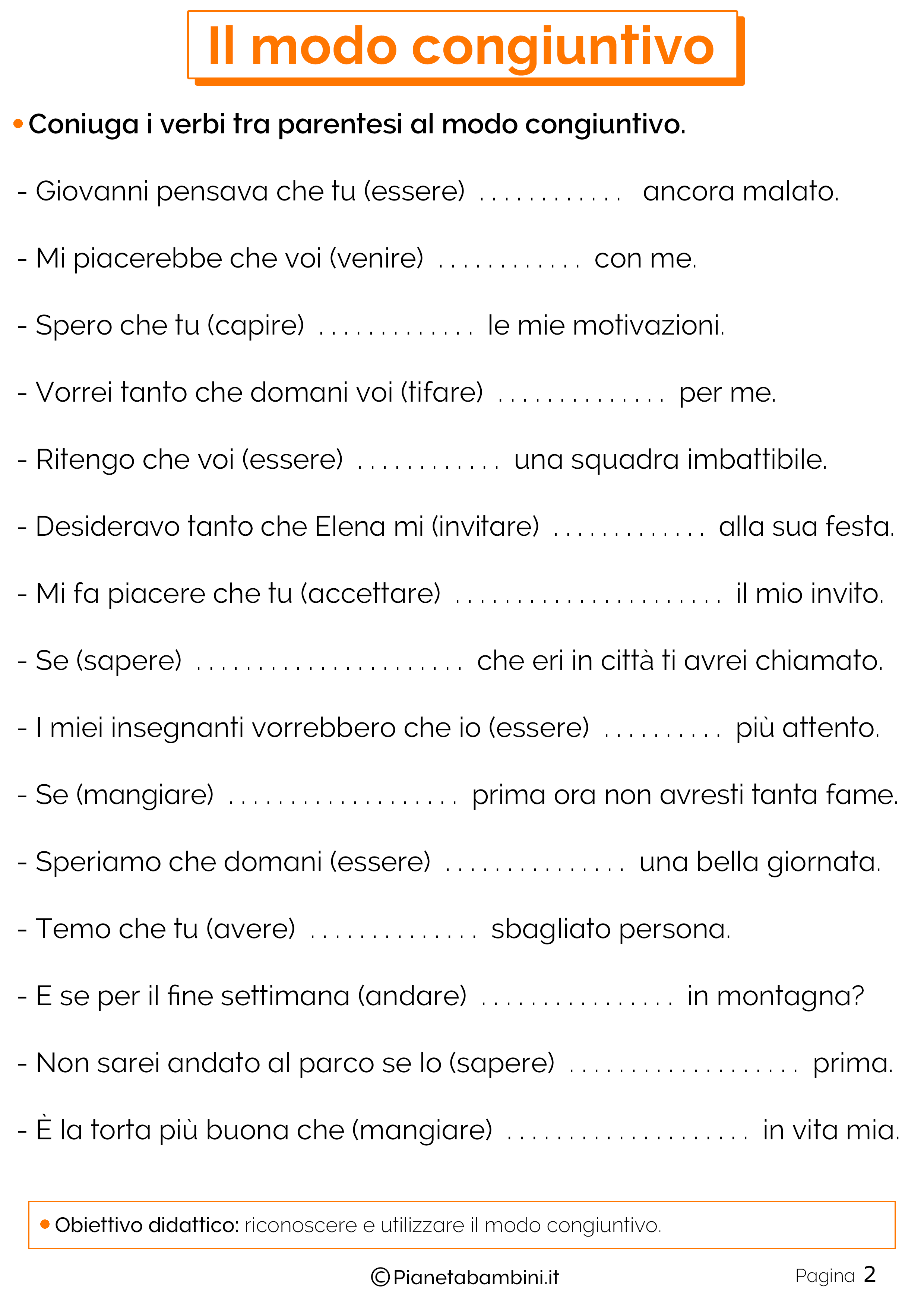 A presto!!!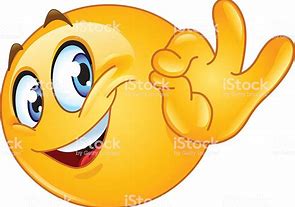 